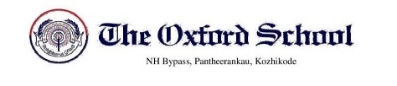                                                                                          Circular No 20/ 23-24             20 November 2023 Dear familyTOSC Annual Day is likely on 19 & 20 January 2024, and we encourage all students to be a part of the same.We would like to get your consent to start giving practice to your ward in the forthcoming days.Please remember that the participants have to bear the expense of make-up and costume. Principal-----------------------------------------------------------------------------------------------                                                                                       Circular No 20/ 23-24             20 November 2023 Please tick the appropriate box and return by tomorrow itselfI wish to give consent to my child to take part in the Annual Day I do not wish to give consent to my child to take part in the Annual Day Any other remarks ………………………………………………………………………………………………………………………………………………………………………………………………………………………………………………………..              Name of the parent                                                              Signature                                                                                          Circular No 20/ 23-24             20 November 2023 Dear familyTOSC Annual Day is likely on 19 & 20 January 2024, and we encourage all students to be a part of the same.We would like to get your consent to start giving practice to your ward in the forthcoming days.Please remember that the participants have to bear the expense of make-up and costume. Principal-----------------------------------------------------------------------------------------------                                                                                       Circular No 20/ 23-24             20 November 2023 Please tick the appropriate box and return by tomorrow itselfI wish to give consent to my child to take part in the Annual Day I do not wish to give consent to my child to take part in the Annual Day Any other remarks ………………………………………………………………………………………………………………………………………………………………………………………………………………………………………………………..              Name of the parent                                                              Signature